Книжки-малышки руками родителей совместно с детьми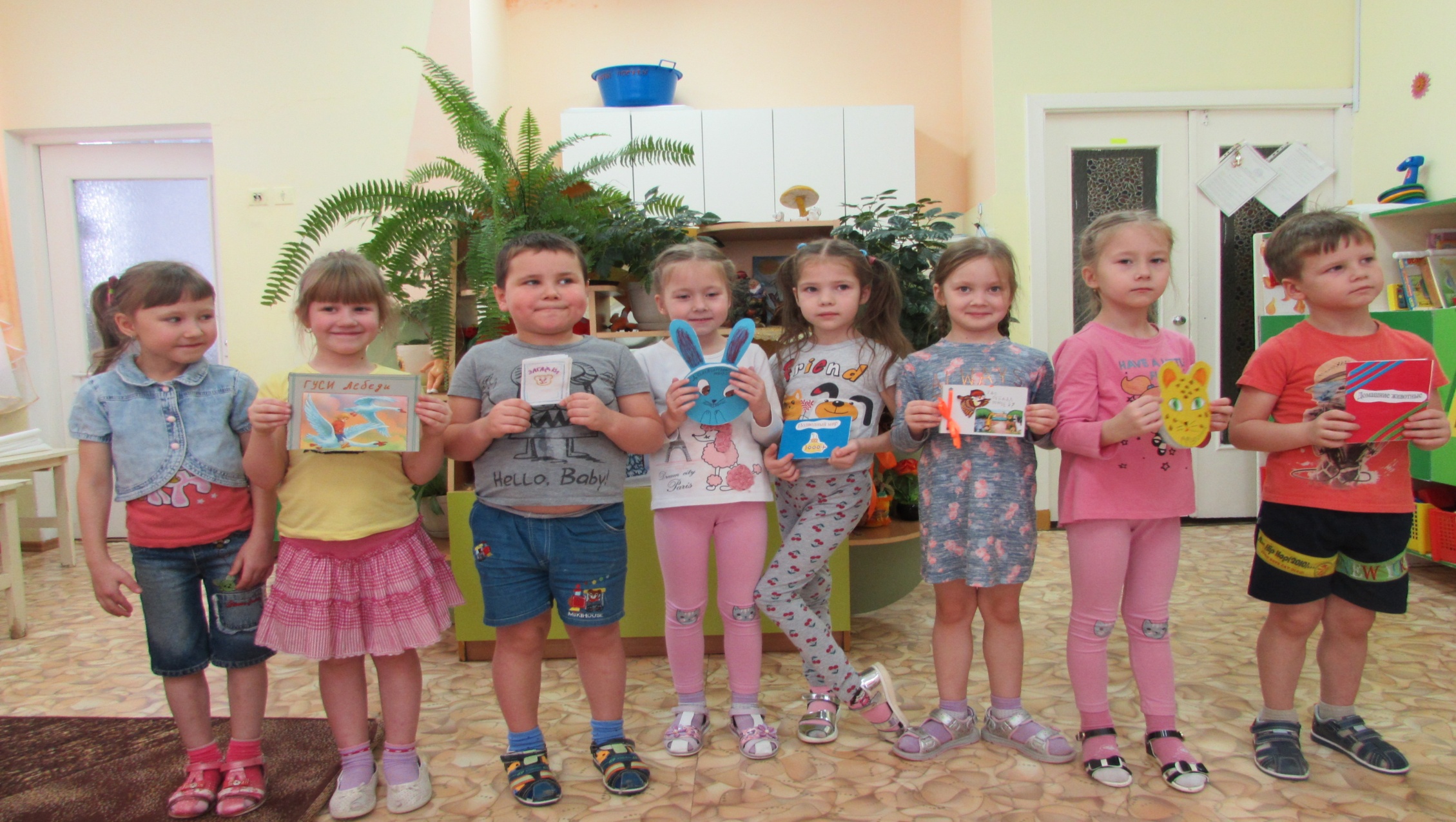 Книжка – это не игрушка,Это – лучшая подружка!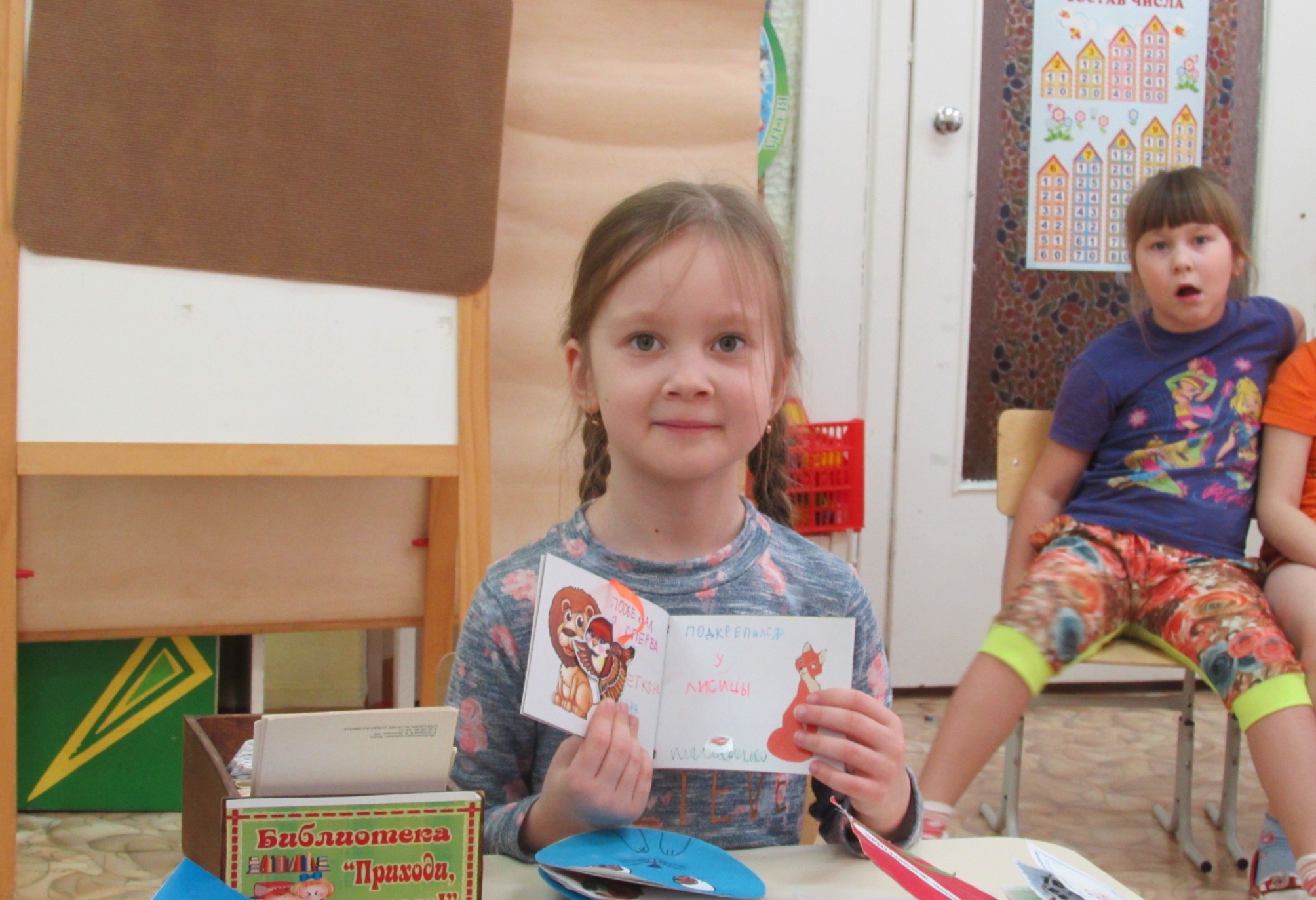 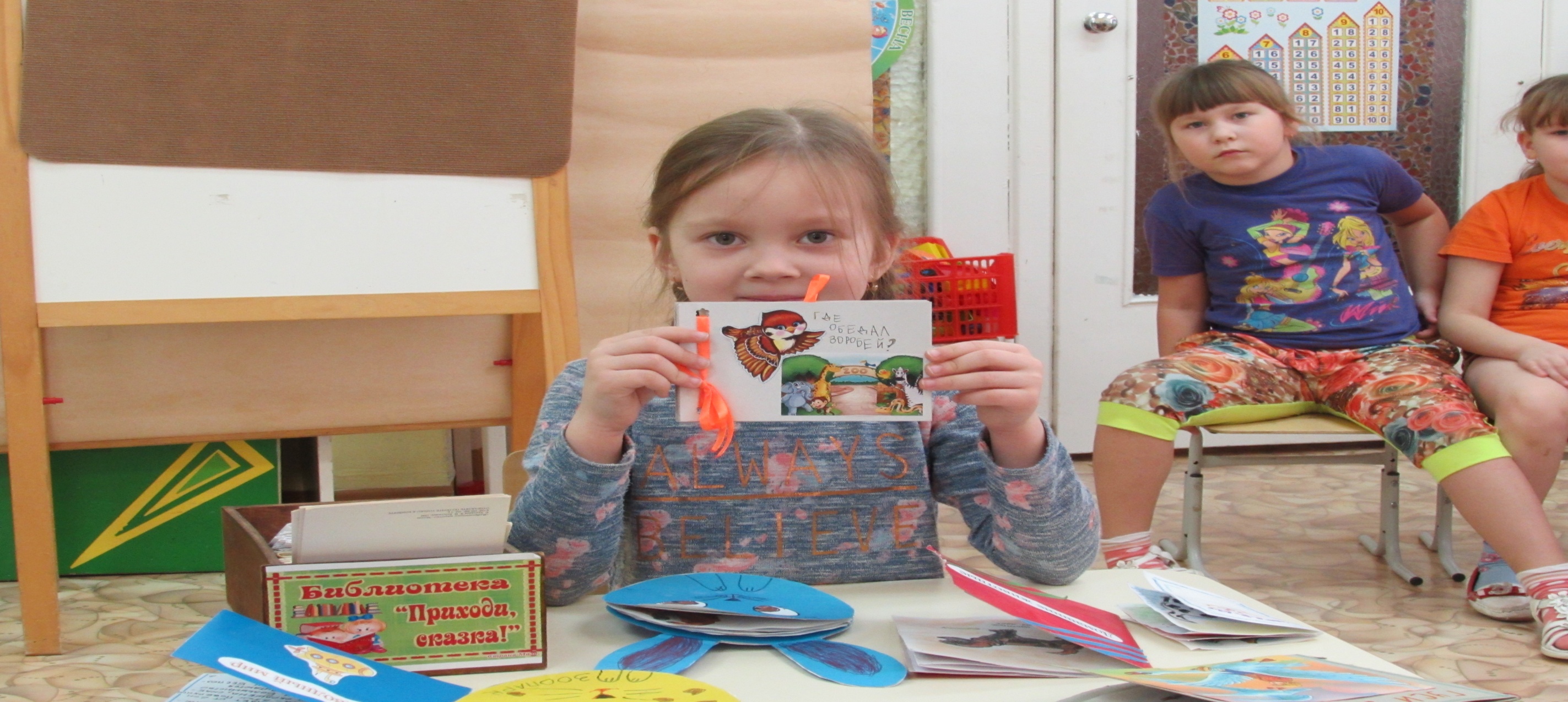 Если книгу написал, значит -  ты писатель,Если книгу прочитал, значит - ты читатель.«Библиотека»(сюжетно-ролевая игра )Оформление формуляров читателей. Приём заявок библиотекарем. Работа с картотекой. Выдача книг.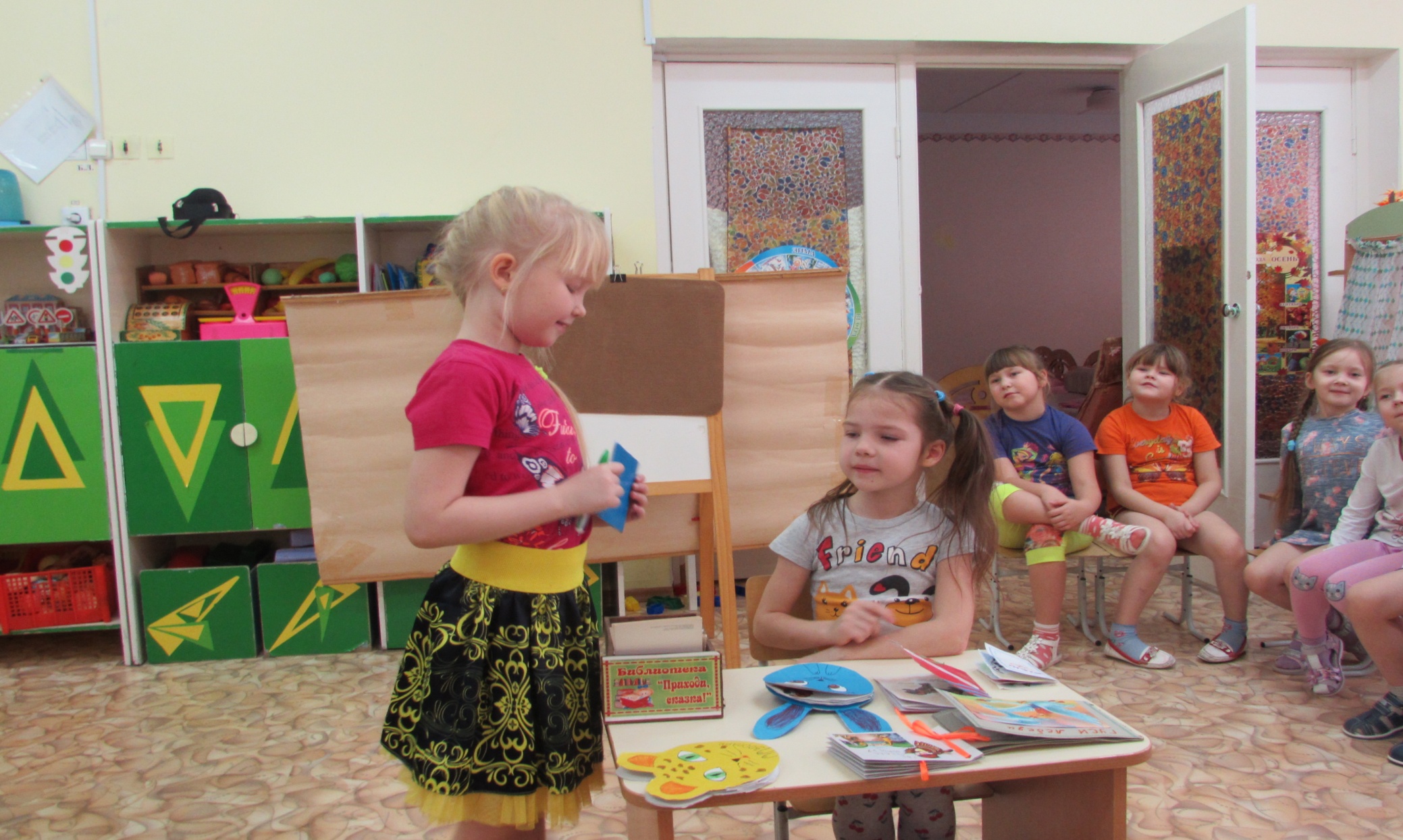 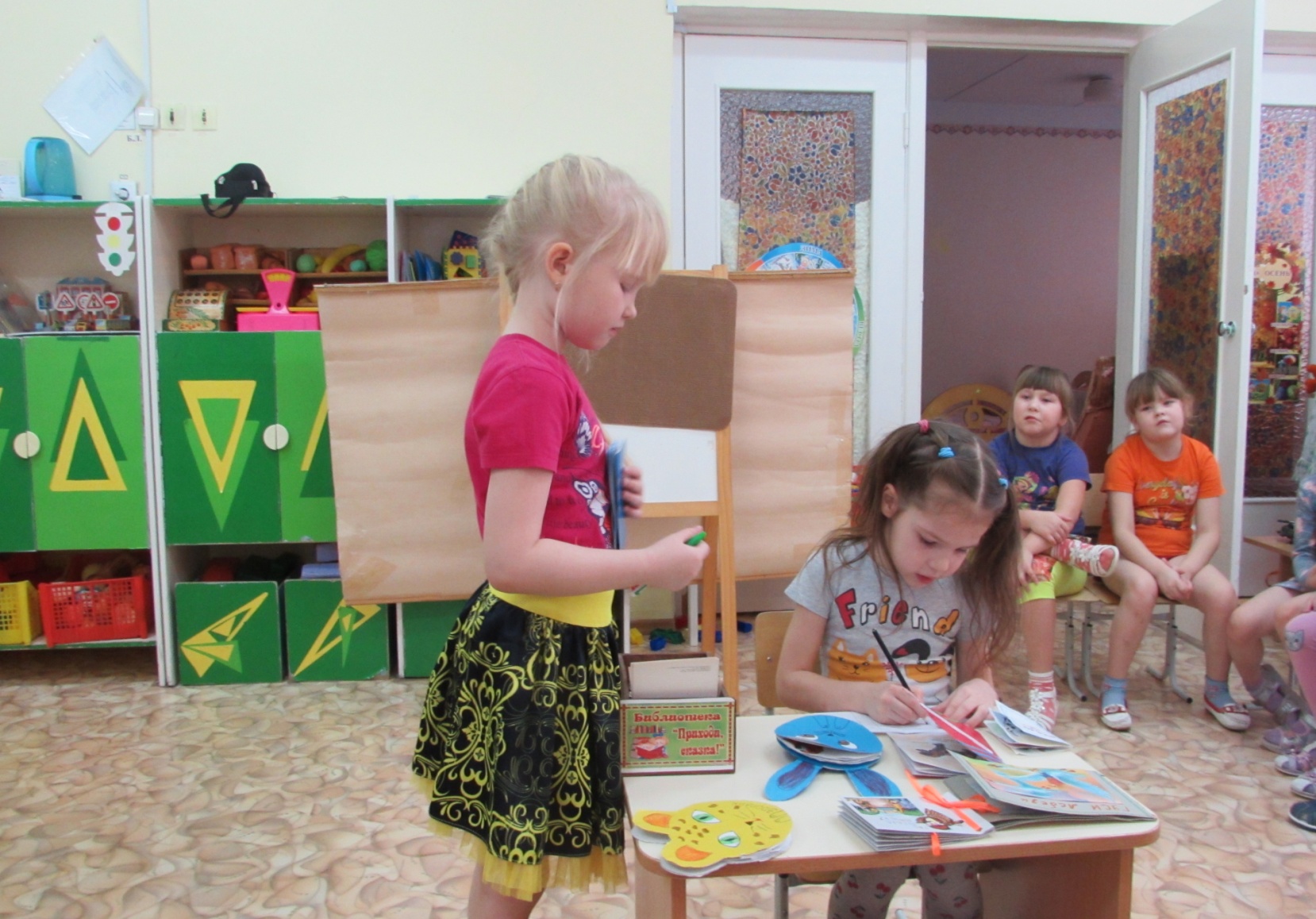 Дети увидели, что создание книг - это трудоемкая работа, поэтому бережнее стали относится не только к своим "книжкам - малышкам", но и к книгам вообще. А это одно из важнейших качеств культуры чтения.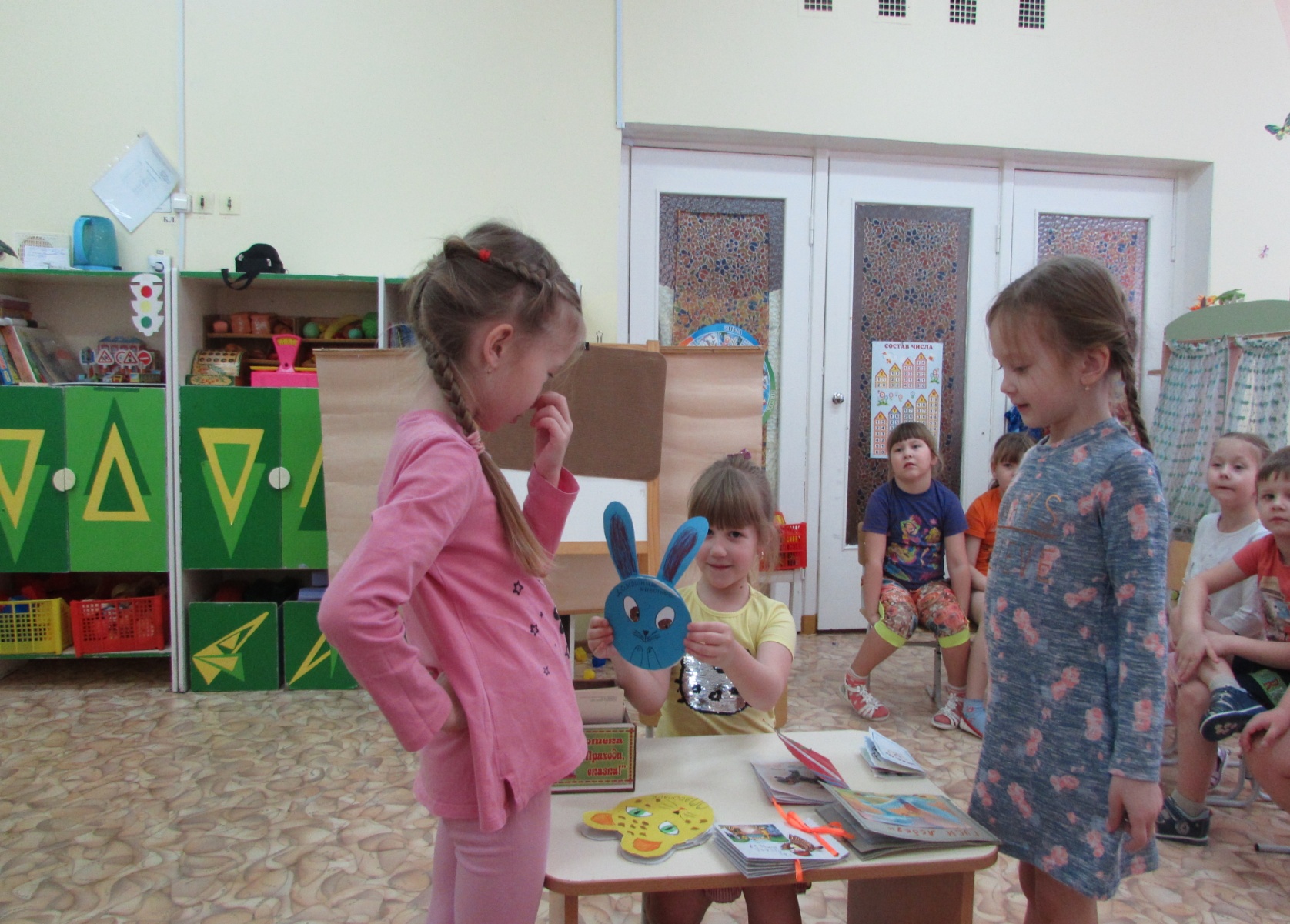 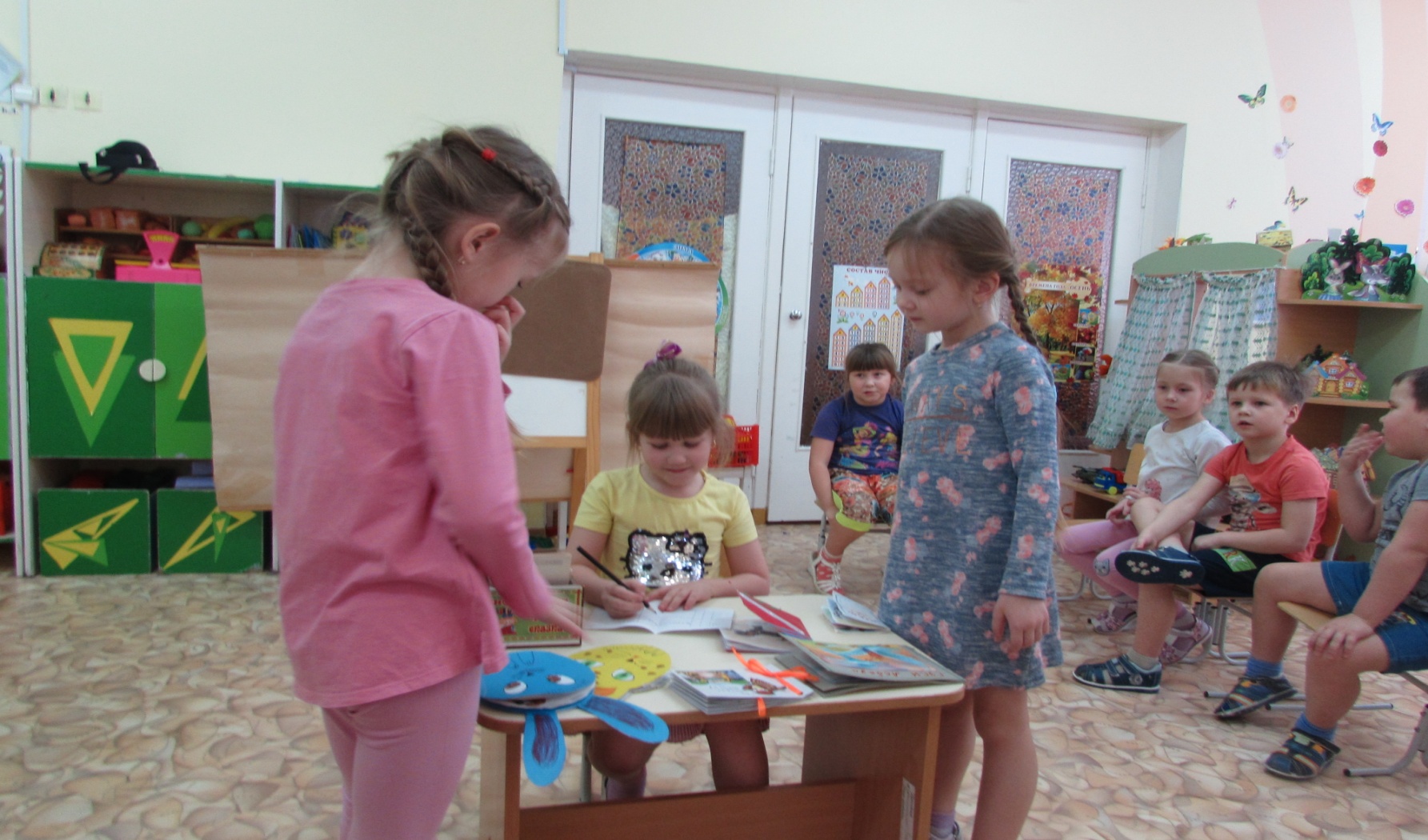 Бери, читай и много знай,
Но книгу ты не обижай.